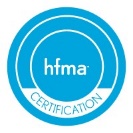 Healthcare Financial Management AssociationCertification Program Chapter Coaching CourseEvaluation Form(Date here)           (Chapter name here)     (Location here)	Above	BelowOverall Session Evaluation	Excellent   	 Average    	 Average	Average	 Poor	Program Overall		5	4	3	2	1Program Met Objectives		5	4	3	2	1Appropriate Time Allocation	5	4	3	2	1Materials:  Were accurate			5	4	3	2	1  Were relevant			5	4	3	2	1  Contributed to achieving the objectives	5	4	3	2	1  Were overall satisfactory		5	4	3	2	1Speaker Name:  ____________    	Above	BelowFacilitator Evaluation		Excellent   	Average    	Average	Average	Poor	Speaker Overall Evaluation	5	4	3	2	1Use of Audio-Visual Materials	5	4	3	2	1Practical Information		5	4	3	2	1Organized Presentation		5	4	3	2	1Credible Information 		5	4	3	2	1Presentation Style		5	4	3	2	1Information at Appropriate Level 	5	4	3	2	1Speaker Name:  _______________	Above	BelowFacilitator Evaluation		Excellent   	Average    	Average	Average	Poor	Speaker Overall Evaluation	5	4	3	2	1Use of Audio-Visual Materials	5	4	3	2	1Practical Information		5	4	3	2	1Organized Presentation		5	4	3	2	1Credible Information 		5	4	3	2	1Presentation Style		5	4	3	2	1Information at Appropriate Level 	5	4	3	2	1ADD ADDITIONAL PAGES FOR MORE SPEAKERS AS NEEDEDWhat did you like most about the course?What did you like least about the course?  How would you change it?Name  ___________________________________  (optional)